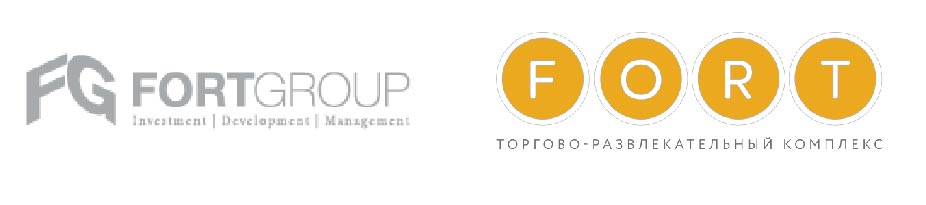 Заявление на промо-акцию от ________________________________________Дата__________			                                                        в Администрацию ТРК FORT ЯсеневоПрошу разрешить проведение промо-акции на территории ТРК «___» ________ 20___г.  в период с __ часов __ минут до ___ часов ___ минут.Место проведения работ: ____________________________________________________________Наименование работ1.__________________________________________________________________________________2.__________________________________________________________________________________3.__________________________________________________________________________________Список лиц, проводящих работыОтветственное лицо за проведение работ: ФИО______________________________________________________________________________моб. тел. _____________________________         Список используемого оборудования: __________________________________________________Согласовано:_____________________ (Бренд-менеджер)Согласовано:______________________(Начальник охраны)Согласовано:______________________(Администратор ТРК)